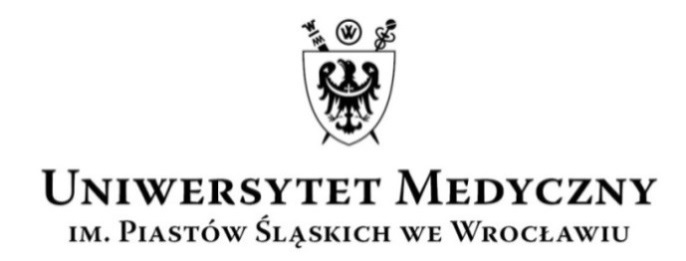 UCZELNIANA  KOMISJA  WYBORCZAkadencja 2020–2024Wasz znak:                           Data:                                                  Nasz znak:                            Data:                                                                                                  AO-0050-11/19                   19.05.2020 r.KOMUNIKAT NR 30UCZELNIANEJ KOMISJI WYBORCZEJKADENCJA 2020-2024Na podstawie § 17 i § 50a ust. 3 Regulaminu wyborów Uczelnianej Komisji Wyborczej, Uczelnianego Kolegium Elektorów, Rektora i Senatu Uniwersytetu Medycznego im. Piastów Śląskich we Wrocławiu (zał. nr 7 do Statutu Uczelni – t.j. uchwała Senatu nr 2090 z dnia 18 grudnia 2019 r. ze zm.) Uczelniana Komisja Wyborcza informuje, że zgodnie z kalendarzem wyborczym kadencja 2020-2024 na przewodniczącego oraz zastępcę przewodniczącego Uczelnianego Kolegium Elektorów zgłoszono następujących kandydatów:na przewodniczącego Uczelnianego Kolegium Elektorów: prof. dr hab. Joannę Maj, na zastępcę przewodniczącego Uczelnianego Kolegium Elektorów: dr hab. Marcina Mączyńskiego. PrzewodniczącyUczelnianej Komisji Wyborczej(2020–2024)  dr hab. Anna Turno-Kręcicka______________________________________________________________________________________________UCZELNIANA KOMISJA WYBORCZA KADENCJA 2020-2024ul. Marcinkowskiego 2-6, 50-368 Wrocławtel.: +48 71/784-15-54       faks: + 48 71/784-11-24       e-mail: aleksandra.orzechowska@umed.wroc.pl